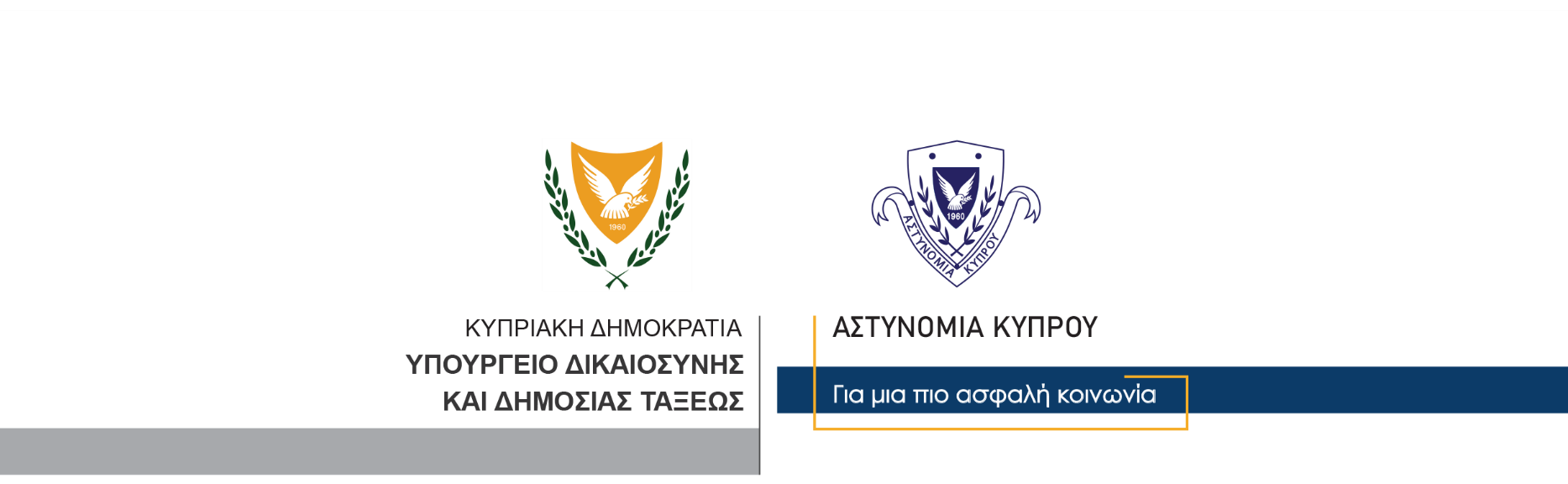 17 Ιουλίου, 2023  Δελτίο Τύπου 1Άφιξη παράτυπων μεταναστών – ΣύλληψηΓύρω στις 10 χθες το πρωί, ανακόπηκε από τη Λιμενική και Ναυτική Αστυνομία, σε απόσταση 11 ναυτικών μιλίων νοτιοανατολικά του Κάβο Γκρέκο, ταχύπλοο σκάφος στο οποίο επέβαιναν 7 παράτυποι μετανάστες. Λόγω ακινητοποίησης του σκάφους τους, τα πιο πάνω πρόσωπα επιβιβάστηκαν στην Αστυνομική Άκατο, ενώ η βάρκα στην οποία επέβαιναν, ρυμουλκήθηκε. Αφού μεταφέρθηκαν στο Αλιευτικό Καταφύγιο Παραλιμνίου και στο πλαίσιο των εξετάσεων, προέκυψε μαρτυρία εναντίον προσώπου ηλικίας 24 ετών που τον έφερε να είναι ο πλοηγός της βάρκας και συνελήφθη. Τα υπόλοιπα πρόσωπα μεταφέρθηκαν στο Κέντρο Προσωρινής Φιλοξενίας στο Πουρνάρα.Το ΤΑΕ Αμμοχώστου συνεχίζει τις εξετάσεις.		    Κλάδος ΕπικοινωνίαςΥποδιεύθυνση Επικοινωνίας Δημοσίων Σχέσεων & Κοινωνικής Ευθύνης